Foto’s tussen post 1 en 2: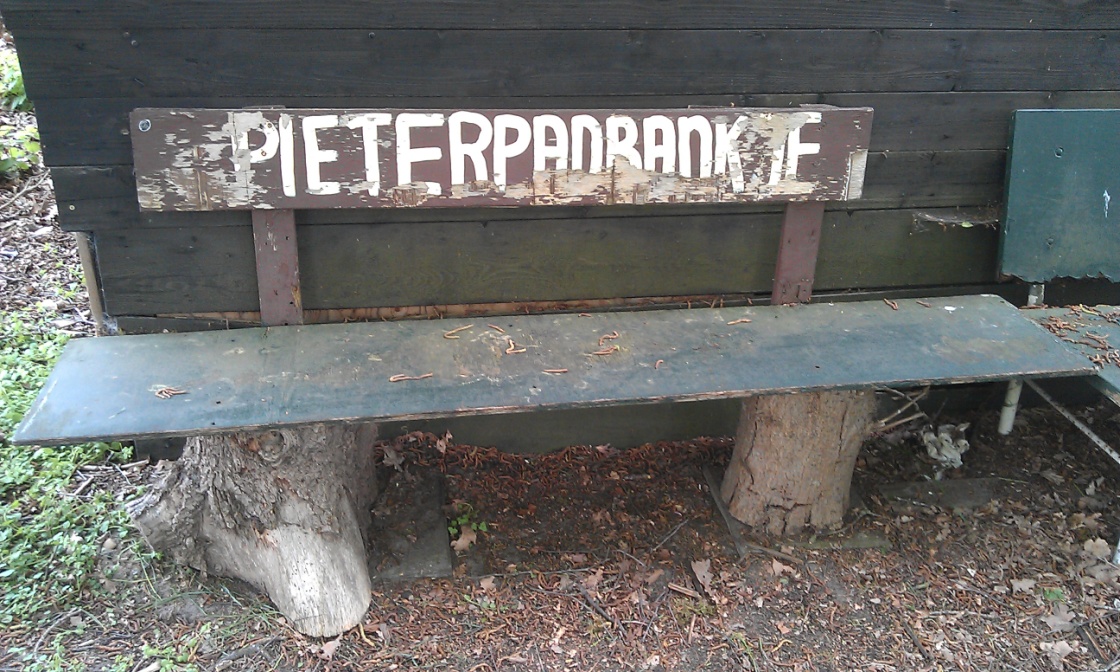 1.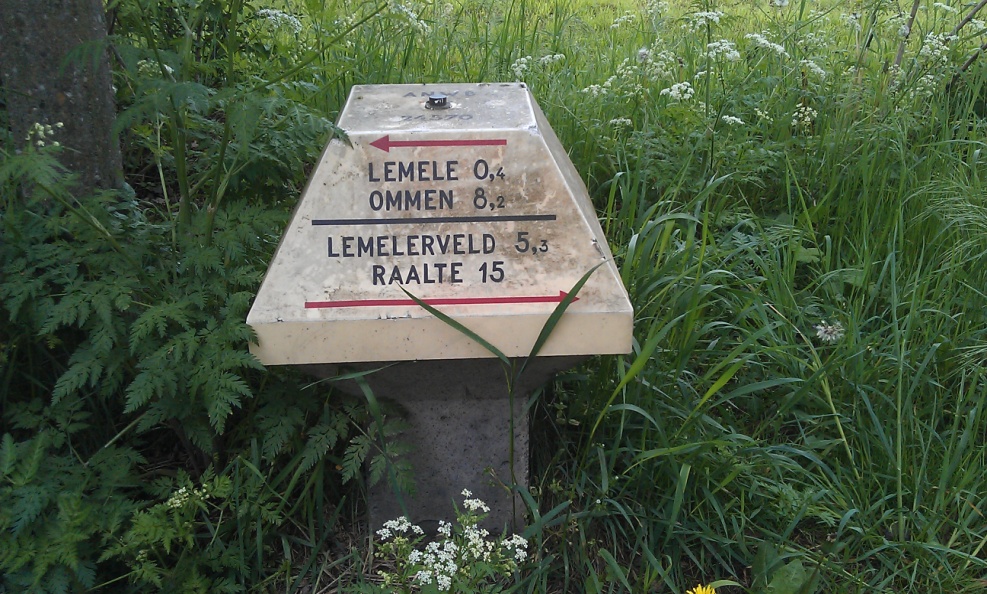 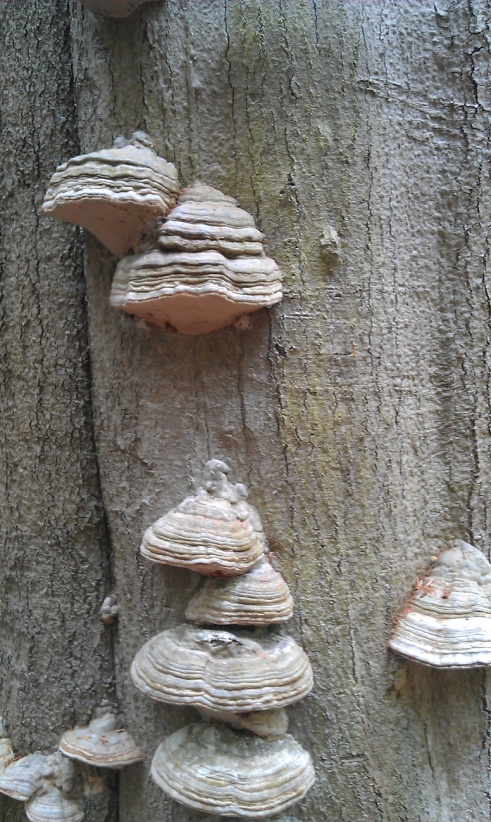 2.		3.	      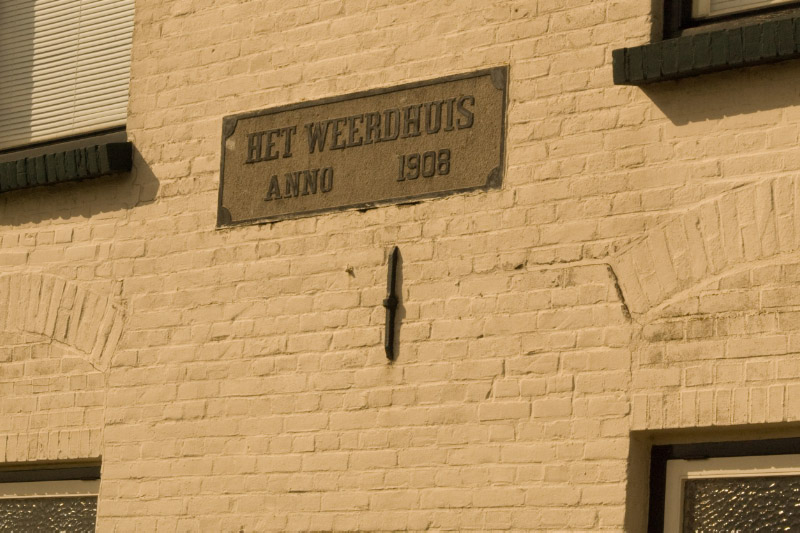 				       4.AntwoordkaartFoto’s:										Score1.  Routepunt:                             Kruising op Glintweg2.  Routepunt:	   Afslag Veldhuizerweg/Steenhaarweg3.  Routepunt:		     Op T-kruising bij Ledeboerweg4.  Routepunt:		     Op huis bij brug over het Overijssels kanaalVragen: Welke heuvels vormen samen de Sallandse Heuvelrug?5.       Haarlerberg, Sprengenberg, Holterberg, Hellendoornseberg, Noetselerberg, Elerberg, Koningsbelt(en), Wullenberg, Rondebelt en Nijverdalseberg hebben we allemaal goed gerekend. Bij minimaal vier goed: geen strafpunten (dus maximale score van 0 gekregen)                             Hoeveel tank-kanonslopen passeert u onderweg?6.     1 (één). Twee tankkoepels, maar slechts één met kanon             .Ergens langs de route ‘gonst’ t bij vier koppen. Waar is dit?7.      routepunt 89. Of Nieuw Heeten, Ambachtstraat etc allemaal goed. Ging om kunstwerk met vier koppen: “t Gonst”                   Welke bedreigde diersoort op de Sallandse Heuvelrug wordt momenteel geholpen door middel van uitzetten van extra soortgenoten?8.        Korhoender                                                                                             .									Totaal: 